Stredná odborná škola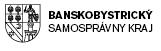     					 	   Szakközépiskola                                                                  Fiľakovo__________________________________________________________________________________CNC Kurz Cenník 
Platný od 01.07.2020 Kurz  CNC pri skupine min 6 osôb                         645,00 €Kurz individuálneho  uchádzača                             999,00 € Tento cenník nadobúda platnosť od 01.07.2020 a ruší účinnosť predošlých cenníkov. Vybavuje		       Bankové spojenie             IČO: 37890069         E-mail: soufil@soufil.sk             Adresatel.:047/4511970 -71     Štátna pokladnica             DIČ: 2021687019     internet: www.technifi.sk            SOŠ Fiľakovofax:047/4511969	       č.ú. 7000394048/8180                               			                         J.  Kalinčiaka 1584/8										          986 01  Fiľakovo